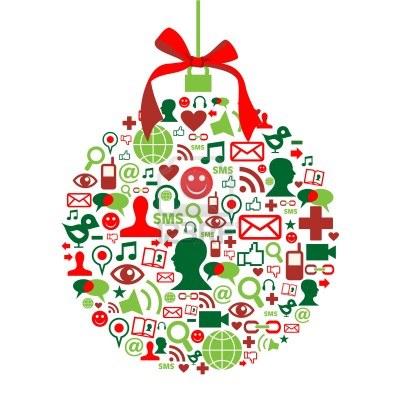 Vi ønsker alle en God Jul, og takk for det gamla`Julehilsen fra styret i Fagforbundet avd. 468:Laura Lill, Elin, Harald, Ben, Gunnar, Linda, Idar, Magne, Bjørg, Åse Helene og Solveig Helene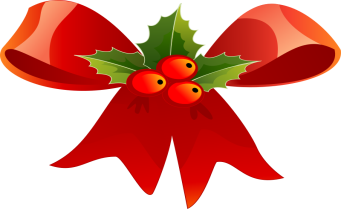 